République Algérienne Démocratique et Populaireالجمهورية الجزائرية الديموقراطية الشعبية    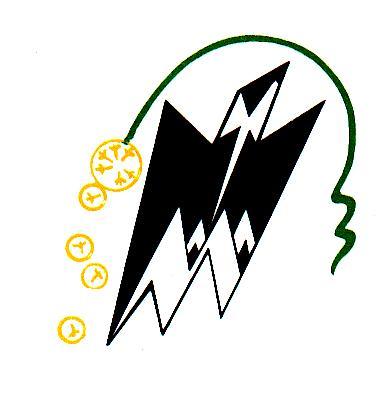 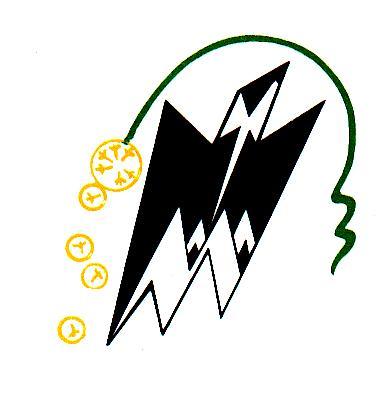 AVIS DE CONSULTATION N°01/FS/UMMTO/2020              La faculté des Sciences de l’Université Mouloud Mammeri de Tizi-Ouzou lance une consultation portant sur la « Prestation de Restauration », dans le cadre du budget de fonctionnement de l’année 2020 chapitre 22-11 article 06. Le cahier des charges est structuré en lot unique :Lot unique : Prestation de Restauration.Les soumissionnaires intéressés par la présente consultation sont invités à retirer le cahier des charges   auprès du secrétariat du décanat de la faculté à compter du 03/02/2020.Tous les soumissionnaires qualifiés dans ce domaine peuvent soumissionner pour cette consultation.  Le présent avis de consultation fera l’objet d’un affichage public et d’une publication sur le site web de l’université Mouloud Mammeri de Tizi-Ouzou, www.ummto.dz.Les offres doivent être déposées au Secrétariat du décanat de la Faculté des Sciences sous pli fermé adressé à monsieur le Doyen de la faculté des sciences (Hasnaoua II) portant la mention « N’OUVRIR QUE PAR LA COMMISSION D’OUVERTURE DES PLIS ET D’EVALUATION ET CHOIX DES OFFRES » et l’intitulé de la consultation et doivent comporter les pièces suivantes :A/ dossier de candidature :- Déclaration de candidature dûment renseignée, datée, signée et cachetée par le soumissionnaire- Déclaration de probité dûment renseignée, datée, signée et cachetée par le soumissionnaire- Copie du registre de commerce.- Copie de la carte de l’identification fiscale.- Numéro et domiciliation du compte bancaire.- Original de l'extrait des rôles apuré ou avec échéancier daté de moins d’un mois à la date de la soumission. - Attestations de mise à jour délivrée par la CASNOS et CNAS (originales).- Une déclaration CNAS attestant le nombre de salariés employés.- Original du casier judiciaire datant de moins de trois mois à la date de la soumission.- Liste des personnels dont dispose l’entreprise, ainsi que leurs spécialisations.        	- Bilans financiers 2016, 2017et 2018 approuvés et TCR. - Attestations de bonne exécution 2017-2018-2019.B/ Offre Technique :- Déclaration à souscrire dûment renseignée, datée, signée et cachetée par le soumissionnaire.- Cahier des charges dûment renseigné, daté, cacheté et signé portant à la dernière page «lu approuvé».C/ Offre Financière :  - Lettre de soumission dûment renseignée, datée, signée et cachetée par le soumissionnaire.- Devis estimatif et quantitatif dûment renseigné, daté, signé et cacheté par le soumissionnaire.- Bordereau des prix unitaires dûment renseigné, daté, signé et cacheté par le soumissionnaire.Un délai de sept (07) jours est accordé aux soumissionnaires pour préparer leurs offres à compter du 03/02/2020. La date de dépôt des offres est fixée au 09/02/2020 à 10h00.L’ouverture des plis se fera, en présence des soumissionnaires qui le désirent le jour même du dépôt des offres, à savoir le 03/02/2020 à 10h30 à la salle de réunion de la faculté des sciences.La durée de validité des offres est égale à la durée de préparation des offres augmentée de trois (03) mois à compter de la date d’ouverture des plis.